Isolated vRouter Setup and Testing with Trex Test Methodology2.4.2019 (1.1)OverviewGoalsThis setup was originally created in order to find the limitations/bottlenecks of vRouter version 4.0 to then implement optimizations of the virtual router (vRouter) that is used in Tungsten Fabric (tungstenfabric.io). Isolated vRouter is the vRouter running outside of the usual Contrail environment. There is no agent or other software controlling the flows or paths. Programming of the datapath of the vRouter is done by the user through vrouter utilities such as vtest tool – the vrouter unit test framework, vif – vrouter interface tool, etc.The eventual goal is to run isolated vRouter from the master branch. That would provide a good opportunity for posting patches to the community and continue to improve Tungsten Fabric.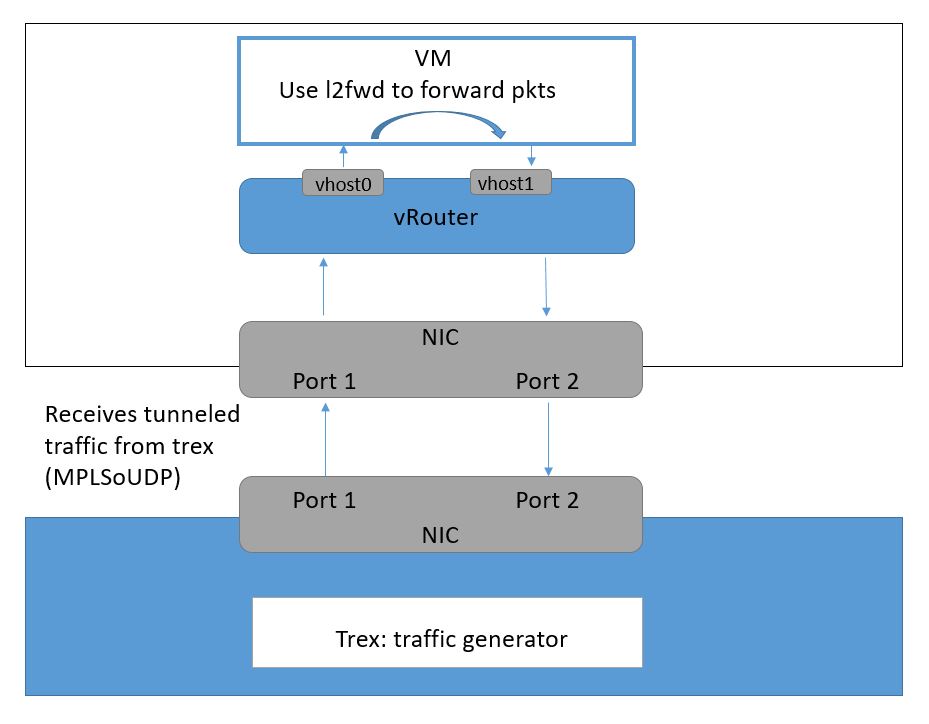 Setup InformationUbuntu 16.04 LTSX710-DA4 NICs 2 ports connected on each machineInstallationMachine 1 (vRouter and Qemu) Install vRouterDownload :# Now, the directory tree should look like below:root|---vrouter (this is the contrail-vrouter)|---tools|          ||          ----build (this is the contrail-build)|          ||          ----sandesh (this is should be the contrail-sandesh)|      ---third_party|          ||          ----dpdk (this should be the contrail-dpdk)|---src|          ||          ----contrail-common (this is another library needed for sandesh to work)|---SConstruct (this should be the file you copy from contrail-build)Enter all the folders and checkout the following commit-ids. This is ensure that all the project is on the same page and to work together successfully. # cd <folder> # git checkout <commit-id> To compile you may need the following packages (you may need to install each package individually as we have found that the package manager may skip some):# apt install -y libboost-all-dev libnl-genl-3-dev libxml2-dev liburcu-dev byacc flex libpcap-devFor the setup, the following packages were also needed # wget http://ubuntu-cloud.archive.canonical.com/ubuntu/pool/main/libu/liburcu/liburcu2_0.8.5-1ubuntu1~cloud0_amd64.deb# wget http://ubuntu-cloud.archive.canonical.com/ubuntu/pool/main/libu/liburcu/liburcu-dev_0.8.5-1ubuntu1~cloud0_amd64.debThe package name may vary. The build system should warn you if you lack some packages.Compile vrouter, if no option is selected the default build is debug, however the production has better performance: (-jn may not work, if error, remove the -j option)# scons vrouter -j2  --opt=production/debug/... After a successful build the DPDK-Vrouter binary is located at: /root/build/debug/vrouter/dpdk/contrail-vrouter-dpdkInstall QemuIn root directory, download qemu source code and install (we used qemu- in our setup)Download the zip from this site: https://github.com/qemu/qemu/tree/stable-2.5 # # cd qemu-# ./configure# makeThe build for qemu can take a couple hours so better use the –j option of make (see your distro’s man pages), depending the number of cores in your systemMachine 2 (Trex and DPDK) Install DPDKWe used version , you can find all dpdk source code from www.dpdk.org tar xf dpdk-.tar.xz  cd dpdk- Build the DPDK environment (x86_64-native-linuxapp-gcc). make config T=x86_64-native-linuxapp-gcc  makensert the igb_uio module  modprobe uio insmod kmod/igb_uio.koSetup hugepages and enter the amount of hugepages you want (64 is a good number to start with)mkdir -p /mnt/hugemount -t hugetlbfs nodev /mnt/huge# echo 64 > /sys/devices/system/node/node0/hugepages/hugepages-2048kB/nr_hugepagesInstall TrexThe setup of DPDK, explained above, must be done before running . We used Trex version # mkdir trex# cd trex# wget --no-cache release/v2.09.tar.gzRunning Isolated vRouterOverviewDiagram of our configuration of vRouter: 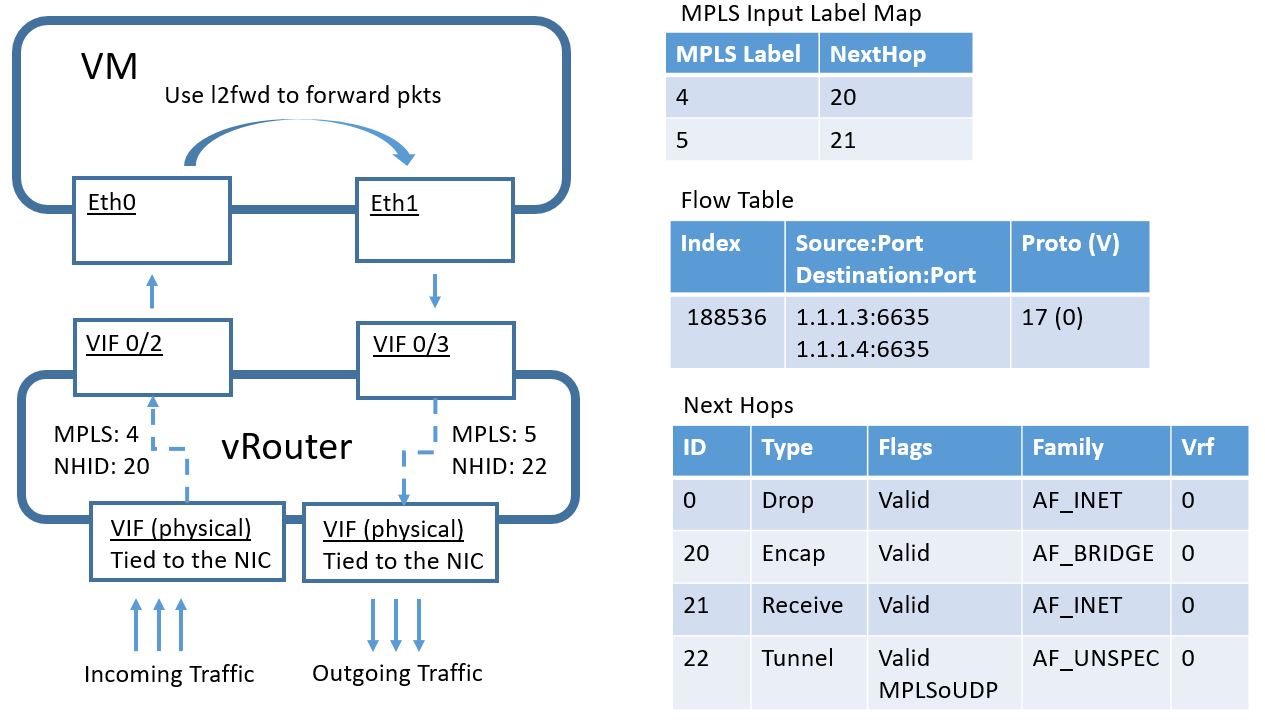 Start vRouterSetup DPDKBefore running vRouter, setup hugepages and insert the igb_uio modules. The following commands have to be ran before running vRouter after a reboot of the machine.Setup hugepages. # mkdir /dev/hugepages1G# mount -t hugetlbfs -o pagesize=1G none /mnt/hugeFor Ubuntu, the vRouter references the hugepage information from the “/proc/mount” file. Verify that the entry was made in the file. # grep  /proc/mountInsert igb_uio module. # modprobe uio# insmod build/production/vrouter/dpdk/x86_64-native-linuxapp-gcc/kmod/igb_uio.koBind devices to igb_uio. Replace the <interfaces> with your devices names. # ifconfig <eth device> down# ./third_party/dpdk/usertools/dpdk-devbind.py --bind=igb_uio <pcie address of nic># ./third_party/dpdk/usertools/dpdk-devbind.py --bind=igb_uio <pcie address of nic>Run vRouter Command to start vRouter: # taskset 0x3f ./build/production/vrouter/dpdk/contrail-vrouter-dpdk --no-daemon --socket-mem 1024,1024Setup vRouter Add Interfaces to vRouterYou can add physical and virtual devices to the vRouter. You can run vRouter with only one interface of each. However, for this setup you need: 2 physical interfaces2 virtual interfacesAdd 2 physical interfaces to vRouter: Add 2 virtual interfaces to vRouter: 1Using vTestvTest is the vrouter test tool that allows you to control the vRouter through xml file. Using vTest we are able to run vRouter without the agent present. Example xml FileFor our setup we created 2 nexthops, 1 route lookup, 1 flow request, and added an MPLS label to the VM. Contents of mpls_add.xml:  Run vTestAdd mpls tags, next hops, and routes to vRouter, create the new file and store mpls_add.xml at /root : # cd /root# ./build/production/vrouter/utils/vtest/vtest mpls_add.xmlStart and Setup VM Start VM Qemu command to start VM (using Qemu built from source), “path” is to the socket that was created after adding virtual interfaces to the isolated vrouter: # Configure VM Open VM and stop network managerInstall L2FWD in VMInside the same VM, install and compile DPDK to use L2FWD to forward the incoming packets. Below are the list of commands that we ran to setup DPDK for L2FWD# tar xf dpdk-18.08.tar.xz # cd dpdkFirst build the DPDK environment (x86_64-native-linuxapp-gcc).# make config T=# makeSecond insert the igb_uio module # sudo modprobe uio# sudo insmod kmod/igb_uio.koSetup hugepages and enter the amount of hugepages you want (64 is a good number to start with)# mkdir -p /mnt/huge# mount -t hugetlbfs nodev /mnt/huge# echo 64 > /sys/devices/system/node/node0/hugepages/hugepages-2048kB/nr_hugepagesConnect the two eth interfaces to DPDK# ./usertools/dpdk-devbind.py bind=igb_uio eth0# ./usertools/dpdk-devbind.py bind=igb_uio eth1Build L2FWD (RTE_SDK is the path to the DPDK folder)Setup Trex to send MPLS/UDP Packets DPDK Nic Setup# cd trex/v# ./dpdk_nic_bind.py statusOr, you can use ./dpdk_nic_bind.py –t to display a table of information about your NICsUsing the displayed information, bind a minimum of 2 ports to igb_uio driver# ./dpdk_nic_bind.py -b igb_uio 08:00.0 08:00.1Trex configurationSample Trex Configuration File, stored at /etc/trex_cfg.yaml, add in your devices MAC addresses and port informationontents of trex_cfg.yaml: Sample Packet File for TrexBased on RFC7510 for the vRouter to accept the MPLSoUDP packets the UDP destination and source ports must be set to 6635Also, there must be time-to-live (TTL) set to a high enough value (ex. we used 63) otherwise the packet is dropped mpls_udp_1pkt_simple.py: Running TrafficForwarding Packet(s) in VM Running L2FWDForward the incoming traffic inside the VM on eth0 to eth1# ./examples/l2fwd/build/app/l2fwd -l 0-3 -n 4 -- -p 0x03 --no-mac-updatingRunning TrexTrex Stateless Mode In one terminal of Machine 2 start trex in interactive mode (at this point there should be available hugepages for trex to run that was setup in a previous step with DPDK)# cd trex/v# ./t-rex-64 -In another terminal start the console for trex and start sending traffic, below configures the receiving port () to promiscuous mode to receive the incoming packets and sends MPLSoUDP packets from port 0 for  seconds # cd trex/v# ./trex-console trex> stats trex> trex> start -p 0 -d   -f stl/mpls_udp_1pkt_simple.pytrex> stats trex> quit ReferencesFor more information about setting up and running DPDK, refer here: https://doc.dpdk.org/guides/index.html For more information about trex, refer here:https://trex-tgn.cisco.com/trex/doc/trex_manual.html#_download_and_installation For more information about running the trex console refer here: https://trex-tgn.cisco.com/trex/doc/trex_console.html For more information about the vRouter tool, vif: https://www.juniper.net/documentation/en_US/contrail2.0/topics/task/configuration/vrouter-cli-utilities-vnc.html   For more information about the vRouter tool, vtest: https://github.com/Juniper/contrail-vrouter/tree/master/utils/vtest  VersionDateAuthor(s)Comment1.08.20.2018Joseph Gasparakis joseph.gasparakis@intel.comSubarna Kar subarna.kar@intel.comSavannah Loberger savannah.loberger@intel.comWang, Yipeng yipeng1.wang@intel.comInitial Version1.12.4.2019Savannah Loberger savannah.loberger@intel.comWang, Yipeng yipeng1.wang@intel.comAdded updates with commit IDs and information for DPDK setup required before running vRouter. Update to using vRouter 5.0 version.FolderCommit-idvrouterbdf961e447ecada259548905e1582a8696878443third_party/dpdkc5841c5284bca2f6f1afe077131489674324db1ctools/sandeshb5d5c1ee1117f59d8f00de620c8b9db236f6cb1etools/builda99cefda8c8b22174347e276ad97b85155086874src/contrail-commonc93ef4b32cb64faac8267e2b7cd58c5c1ecb4f87?xml version=".0"?><test>    <test_name>Adds nexthop, </test_name>    <message>        <vr_nexthop_req><!--This nexthop is to receive the tunneled packet and is obtained by route lookup of outer dst IP -->            <h_op>Add</h_op>            <nhr_type>1</nhr_type> <!-- RCV type -->            <nhr_id>21</nhr_id> <!-- you can choose any number, other than 0 which is the default nexthop to drop the pkt -->            <nhr_family>2</nhr_family> <!-- type AF_INET -->            <nhr_encap_oif_id>1</nhr_encap_oif_id> <!-- In case of a non tunneled packet, it will be sent out of the other NIC -->            <nhr_vrf>0</nhr_vrf>            <nhr_flags>1</nhr_flags>        </vr_nexthop_req>        <return>0</return>    </message>    <message>        <vr_nexthop_req><!--This nexthop is for inner packet, obtained from mpls tag and points to the corresponding VM the pkt should be sent to -->            <h_op>Add</h_op>            <nhr_type>2</nhr_type> <!-- encap type -->            <nhr_id>0</nhr_id>            <nhr_family>7</nhr_family> <!-- type AF_BRIDGE -->            <nhr_encap_oif_id>2</nhr_encap_oif_id> <!--pointing to the VM which is interface 2 in our setup -->        <nhr_encap>02:e9:ee:49:c3:bc:00:00:5e:00:01:00:08:00</nhr_encap> <!--MAC address of interface in VM and MAC address of virtual interface in vrouter, then 08:00 -->            <nhr_vrf>0</nhr_vrf>            <nhr_flags>7</nhr_flags>        </vr_nexthop_req>        <return>0</return>   </message>   <message>        <vr_nexthop_req><!--This nh is for pkts coming from 3rd vif from VM to go out of the 1st physical vif to go to trex -->            <h_op>Add</h_op>            <nhr_type>3</nhr_type> <!-- Tunnel type -->            <nhr_id>22</nhr_id>            <nhr_encap_oif_id>1</nhr_encap_oif_id> <!--go out of NIC 1 -->                                                             <nhr_encap>68:05:ca:04:4a:91:3c:fd:fe:9c:5b:18:08:00</nhr_encap>            <nhr_tun_sip>33686019</nhr_tun_sip>            <nhr_tun_dip>33686021</nhr_tun_dip>            <nhr_tun_sport>0</nhr_tun_sport>            <nhr_tun_dport>0</nhr_tun_dport>            <nhr_vrf>0</nhr_vrf>            <nhr_flags>65</nhr_flags> <!--NH_FLAG_TUNNEL_UDP_MPLS, NH_FLAG_VALID -->        </vr_nexthop_req>        <return>0</return>   </message>   <message>        <vr_route_req><!--This route lookup is to connect pkts with outer dst IP 2.2.2.2 to RCV NH of id 21. In full setup, the IP shd be same as vhost0's IP -->            <h_op>Add</h_op>            <rtr_family>2</rtr_family>            <rtr_nh_id>21</rtr_nh_id> <!--ID of the RCV nexthop defined earlier -->            <rtr_prefix>2.2.2.2</rtr_prefix> <!--this can be any IP address you mention in outer dst IP in TREX -->            <rtr_prefix_len>8</rtr_prefix_len>            <rtr_vrf_id>0</rtr_vrf_id>        </vr_route_req>        <return>0</return>  </message>  <message>        <vr_route_req><!--This is to create bridge entry for pkts coming out of the VM to reach trex port through NIC --><!--Naturally it shd search for TREx dst MAC/RX VM's MAC in bridge, in this case, l2fwd, no mac updating, so pkt has same dst MAC as being sent by TREX, as set in udp_2pkt_simple.py -->            <h_op>Add</h_op>            <rtr_family>7</rtr_family>            <rtr_nh_id>22</rtr_nh_id>            <rtr_label_flags>3</rtr_label_flags> <!-- BR_BE_VALID_FLAG -->            <rtr_mac>02:e9:ee:49:c3:bc</rtr_mac>            <rtr_label>5</rtr_label> <!-- does this become MPLS label? -->            <rtr_vrf_id>0</rtr_vrf_id>        </vr_route_req>        <return>0</return>  </message>  <message>        <vr_flow_req><!--This flow is for the inner packet lookup after mpls header decapsulation, it looks at the 5 tuples -->           <fr_op>flow_set</fr_op>           <fr_flow_sip_l>50397441</fr_flow_sip_l> <!--decimal version of src IP -->           <fr_flow_sip_u>0</fr_flow_sip_u>           <fr_flow_dip_l>67174657</fr_flow_dip_l>           <fr_flow_dip_u>0</fr_flow_dip_u>           <fr_family>2</fr_family>           <fr_index>-1</fr_index>           <fr_flags>1</fr_flags>           <fr_flow_proto>17</fr_flow_proto> <!-- UDP -->           <fr_flow_sport>60185</fr_flow_sport><!-- this port is needed for it to know this is MPLS pkt, this value is hardcoded in vrouter code -->           <fr_flow_nh_id>0</fr_flow_nh_id>           <fr_action>2</fr_action> <!-- FORWARD -->           <fr_flow_dport>60185</fr_flow_dport>        </vr_flow_req>        <return>0</return>  </message>  <message>     <vr_mpls_req><!--Adding mpls tag, which should be done by agent when VM comes up -->         <h_op>Add</h_op>         <mr_label>4</mr_label> <!--Randomly chosen, shd be mentioned in TREX pkt -->         <mr_nhid>20</mr_nhid> <!--points to the ENCAP nexthop defined earlier -->     </vr_mpls_req>     <return>0</return>  </message>  <message>        <vr_mpls_req>            <h_op>Add</h_op>            <mr_label>5</mr_label>            <mr_nhid>21</mr_nhid>        </vr_mpls_req>        <return>0</return>  </message></test>from trex_stl_lib.api import *from scapy.contrib.mpls import *class STLS1(object):    def create_stream (self):        return STLStream(            packet =                    STLPktBuilder(                        pkt = Ether()/IP(src="2.2.2.1",dst="2.2.2.2")/UDP(dport=6635,sport=6635)/MPLS(label=0x04,ttl=63)/Ether(dst="02:e9:ee:49:c3:bc")/IP(src="1.1.1.3",dst="1.1.1.4")/UDP(dport=6635,sport=6635)/(10*'x')                    ),             mode = STLTXCont())    def get_streams (self, direction = 0, **kwargs):        # create 1 stream        return [ self.create_stream() ]# dynamic load - used for trex console or simulatordef register():    return STLS1()